Ключевые принципы и требования к оформлению книжного уголка «Библиотеки» в группе детского садаОдна из обязательных для организации зон в групповом помещении — книжный уголок. Оформление уголка в качестве обязательного элемента предметно-пространственной среды группы осуществляется в рамках образовательного заказа — воспитания всесторонне развитой личности. Приобщение к миру литературы, совершенствование способности воспринимать образы художественных текстов закладывают базу для роста культурного роста ребёнка. Маленький читатель учится относиться к книге как источнику знаний и чувственного опыта человечества, видеть добро и красоту в простых вещах и поступках людей.Цель организации книжного уголка в детском саду — создание благоприятных условий для знакомства воспитанников с миром художественной литературы. Рекомендуется привлечение родителей к составлению материальной базы уголка, а также проведение консультаций о поощрении читательских интересов детей, важности обсуждения прочитанных книг в семейном кругу.Задачи книжного уголкаОбщими для всего процесса обучения в ДОУ задачами библиотечного уголка являются:1. Образовательные задачисоздание положительной мотивации к обучению чтению;знакомство с произведениями устного народного творчества и авторскими произведениями;знакомство с классиками детской литературы;обучение поиску знаний в художественных текстах.2. Развивающие задачиформирование и развитие навыка восприятия образов художественной литературы и фольклора;развитие эмоционального отклика на содержание книг;развитие способности соотносить графическое изображение с прослушанным текстом;формирование мыслительных способностей: сравнения, анализа, выделения главного, формулировки выводов;развитие памяти и фантазии;стимулирование речевой активности, пополнение словарного запаса.3. Воспитательные задачипривитие любви к литературе;воспитание бережного отношения к книге посредством изучения правил пользования книжным уголком и выполнение трудовых поручений;нравственное воспитание через знакомство с историями о вечных человеческих ценностях: добре, семье, дружбе, верности и т. д.Воспитатель подбирает книги и составляется план занятий в книжном уголке с учётом возрастных особенностей детей. Обозначим основные задачи наполнения и работы литературного центра для каждой группы детского сада. В библиотеке книги можно разделить по  следующим разделам:- народные, авторские сказки;- об истории страны, армии;- о детях, взрослых и их взаимоотношениях;- о природе, временах года;- познавательная литература.    В групповой библиотеке каждый ребенок должен иметь возможность  самостоятельно по своему вкусу выбрать книгу и спокойно рассмотреть — «перечитать» ее, при желании взять её домой.Для того чтобы библиотека вызывала интерес детей в познании книг,  хороший вариант – это  мобильный книжный уголок, который оформляется каждую неделю  по разным тематикам в соответствии с планом образовательной деятельности.  На полке стоят портреты детских писателей.  Дети знакомятся с их биографиями, творчеством,  произведениями, написанными ими.    В библиотеках есть возможность проводить занятия  с элементами сказкотерапии, музыкотерапии    арттерапии,   что способствовало развитию психических познавательных процессов у детей, улучшало их эмоциональное состояние, способствовало эмоциональному благополучию детей.     Рядом с книжным уголком  целесообразно размещать  театральный уголок, так как, после знакомства с тем или иным произведением  дети могут для закрепления материала обыграть  прочитанное произведение.   Одна из форм создания библиотеки в группе - «Мульти-пульти библиотека».         В ней представлены сказки, по которым сняты отечественные мультфильмы. Такая тема выбирается не случайно. Все дети очень любят смотреть мультфильмы и когда ребята встречаются с героями мультика на страницах книги,   повышается интерес к литературе. Посетители библиотеки имеют возможность взять понравившуюся книгу и вместе с воспитателем прочитать ее. Кроме того дети,     в нашу мини-библиотеку могут познакомиться  с мультфильмами, снятыми         по произведениям художественной литературы.После просмотра мультфильма дети рассказывают, что у них дома есть такая книга, некоторые знакомы с этой сказкой      и     с удовольствием приносят книги, что бы почитать их в саду. А так же                           на определенный срок дети могут взять книгу из мини-библиотеки домой для прочтения с родителями.С детьми можно  сравнить сюжет книги и мультфильма, есть ли какие - нибудь отличии, что больше привлекает их внимание?  Сравнить как  изображены герои в мультфильме и в книге. ак же сравнить и иллюстрации. Одна сказка, но разные иллюстраторы.( Владимир Григорьевич Сутеев , Владимир Михайлович Конашевич,  Борис                 Александрович Дехтерёв и т.д.)    После просмотра мультфильма детям можно предложить создать свою книгу побыть в роли иллюстратора.  Так же в рамках тематической недели «Мир книги»,  можно создать мастерскую «Книжки-малышки», «Книжкина больница»  Старшие дети создают книги для малышей.    Чуткость ребенка к художественному слову удивительна, и при хорошем руководстве у него постепенно, еще до умения хорошо читать, начинает складываться начитанность, уважение к книге и способность творчески воспринимать литературу.    Таким образом грамотная организация речевой развивающей среды в детском   саду
- создаёт благоприятные условия для формирования речевых умений и навыков детей не только в специально организованном обучении, но и в самостоятельной деятельности;
- обеспечивает высокий уровень речевой активности детей;
- способствует овладению детьми речевыми умениями и навыками в естественной обстановке живой разговорной речи.  Старшие дети создают книги для малышей.    Чуткость ребенка к художественному слову удивительна, и при хорошем руководстве у него постепенно, еще до умения хорошо читать, начинает складываться начитанность, уважение к книге и способность творчески воспринимать литературу.    Таким образом грамотная организация речевой развивающей среды в детском   саду
- создаёт благоприятные условия для формирования речевых умений и навыков детей не только в специально организованном обучении, но и в самостоятельной деятельности;
- обеспечивает высокий уровень речевой активности детей;
- способствует овладению детьми речевыми умениями и навыками в естественной обстановке живой разговорной речи.Содержание книжных уголков по возрастным группам1. Первая и вторая младшие группы (1,5–3 и 3–4 года)знакомство с книгой, её строением и содержанием: обложка, корешок, страницы, заглавие, текст, иллюстрации;рассматривание книжных иллюстраций с целью узнавания книжных персонажей и эпизодов;изучение книг про животных;развитие мелкой моторики при изучении необычных книг для самых маленьких: книжки-раскладушки, тканевые книжки, книги с окошками, пищалками, шнурками, прорезями, пальчиковыми игрушками и др.;формирование навыка обращения с книгой.2. Средняя группа (4–5 лет)обучение способам починить книгу;формирование умения детально рассматривать иллюстрации, называть средства выразительности, которые использовал художник;формирование умения пересказывать сюжет посредством проведения дидактических игр.3. Старшая и подготовительные группы (5–6 и 6–7 лет)развитие познавательных интересов через изучение книг об окружающем мире, животных и растениях, космосе, динозаврах и т. д.;формирование гражданских черт личности посредством включения в библиотечный уголок книг о значении родины в жизни человека, о важных событиях в истории страны;знакомство с различными видами печатной продукции: газеты, журналы, брошюры;рассматривание иллюстрированных энциклопедий: дети учатся понимать не сюжетные картинки, а графические изображения процессов, систем, моделей;изучение тематических выставок в книжном уголке, посвящённых творчеству какого-либо писателя, празднику или памятному событию.Оформление книжного уголка в детском саду своими рукамиОсновное в формировании развивающей зоны литературной направленности — выбор книг в соответствии с возрастом воспитанников.Для младших групп создаётся подборка русских народных сказок, сборников малых жанров УНТ (загадок, потешек, закличек, поговорок), стихотворений А. Барто, С. Маршака, Е. Благининой и других детских писателей. Отдаётся предпочтение изданиям с плотными страницами и твёрдыми обложками. По возможности делается подборка книжек для малышей, содержащих игровые элементы (глазки, кнопки и др.). Младшим дошкольникам хочется как можно скорее изучить то, с чем уже занимается кто-то из одногруппников, для таких ситуаций в книжном уголке имеется по нескольку экземпляров книг.В уголке средней группы представлены книги с обычной листовой бумагой. Дети знакомятся с рассказами о животных и птицах (В. Бианки), юмористическими произведениями малых форм (Н. Носов). Не угасает интерес к народным сказкам и начинается ознакомление со сказками авторскими (К. Ушинского, А. Толстого, М. Горького). Для младших и средних дошкольников в книжном уголке имеются тематические альбомы с картинками-объектами и сюжетными изображениями ближайшего окружения: «Мебель», «Посуда», «Цветы», «Профессии», «Транспорт», «Российская армия» и др.Старшие дошкольники знакомятся с былинами («Илья-Муромец и Соловей-разбойник», «Добрыня Никитич»), литературными сказками зарубежный и русских писателей (в т. ч. А. Пушкина). Библиотечный уголок для детей 5–7 лет содержит книги разнообразной тематики для удовлетворения интересов воспитанников: о природе, о детях, юмористические, энциклопедического характера, о войне, о путешествиях.Книжный уголок в помещении группы представляет собой тихую зону с полками/стеллажом для книг и стола со стульчиками для детей. Уголок должен быть уютным и привлекательным для маленьких читателей. Приветствуется оформление уголка картинками с изображением известных детям литературных персонажей: герои сказок, Незнайка, Кот Учёный. Воспитатель может придумать хозяина уголка — персонажа-игрушку, который следит за книгами и всегда рад ребятам (Карлсон, Чипполино, Василиса Премудрая).Для уголка-библиотеки выполняются познавательные стенгазеты и красочные плакаты, к их созданию воспитатель привлекает родителей и воспитанников (присутствие «детской руки» в оформлении всегда приятно ребятам, позволяет внести посильный вклад в обустройство группы). Замечательное украшение — рисунки и пластилиновые/глиняные поделки на тему литературных сюжетов.Требования к оформлению уголкаРациональная организация. Книжный уголок располагается в светлом месте группы (желательно наличие окон слева и справа). Предусматривается возможность искусственного освещения (электрические бра или настольная лампа). Книжный уголок находится в отдалении от игрового, физкультурного и музыкального центров — здесь тихо, есть возможность уединения с книгой.Педагогическая целесообразность. В книжном уголке каждый ребёнок может проявить самостоятельность и личную заинтересованность.Эстетичность. Уголок оформляется в немного отличном стиле от основного помещения группы. В качестве украшения могут выступать предметы народно-прикладного искусства по мотивам сказок, репродукции картин на литературные сюжеты.Соответствие возрасту. Подбор книг, тематики и форм работы в рамках литературного уголка осуществляется педагогом с учётом возрастных особенностей подопечных.Удобство. Книги, игровые наборы, альбомы с картинками и иллюстрациями хранятся в книжном уголке с условием открытого доступа всем воспитанникам.Безопасность. Не рекомендуется использование в уголке книжных шкафов со стеклянными дверцами, с осторожностью — навесных полок. С детьми проговариваются правила обращения с электрическими приборами (если есть в уголке настольная или настенная лампы, установлен проигрыватель для прослушивания аудиозаписей стихотворений и сказок), ножницами и клеем во время ремонта книг.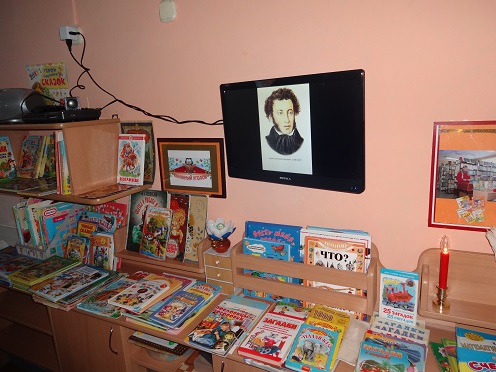 Воспитатель должен организовать безопасные условия в уголке (электророзетка и приборы находятся вне доступа воспитанников)классические: «Библиотека», «Читательский уголок», «Уголок сказок», «Книжный уголок»;оригинальные: «Книжная радуга», «Дом книги», «Книжный городок», «Сказка, приди!», «Книголандия», «Книжный теремок», «Литературная вселенная», «Магия книг», «Сказочное путешествие», «Там на неведомых дорожках», «От чистого истока», «Книжный калейдоскоп»с использованием литературных мотивов и персонажей: «Лукоморье», «Библиотека Василисы Премудрой», «Уголок Кота учёного», «В гостях у мудрой совы», «Муми-тролли приглашают», «Встреча с Незнайкой»;смешные: «Читать — не перечитать», «Затейники и фантазёры», «Друзья души моей», «Книга и я — вот гармония!», «Книгомания», «Портал в сказку», «Литературный Эверест»Названия могут быть даны и полкам/секциям в книжном уголке. Например, «Умные полочки», «Энциклопедический раздел», «Тут живёт сказка», «Книжкина больница».Отличная идея — дать имена полочкам, так ребятам будет проще ориентироваться в уголке-библиотекеСредства оформления книжного уголкаНаличие стенда позволяет размещать наглядные материалы по теме занятия в книжном уголке: портреты писателей, иллюстрации к художественным текстам. Здесь замещаются примеры тем литературных досугов, информация для родителей (списки книг для домашнего чтения), фотографии воспитанников, рисунки.СтендыНа стенде размещаются материалы в соответствии с темами занятий по календарному планированиюНа стенде размещаются рисунки воспитанников, посвящённой книжной темеНа стенде размещаются материалы для знакомства с творчеством писателяВоспитатель совместно с воспитанниками готовит в художественной мастерской плакаты для оформления книжного уголка. Для работы придумываются забавные лозунги, выбираются мотивы и персонажи для изображения.ПлакатыИзображение книжного персонажа служит отличным украшением уголкаК временной выставке в книжном уголке может быть нарисован плакат, например, ко Дню материДля оформления книжного уголка выбирается лозунгПолки и ячейки в книжном уголке оформляются табличками и надписями.Надписи и табличкиФразы о значения чтения привлекают внимание детей в книжном уголке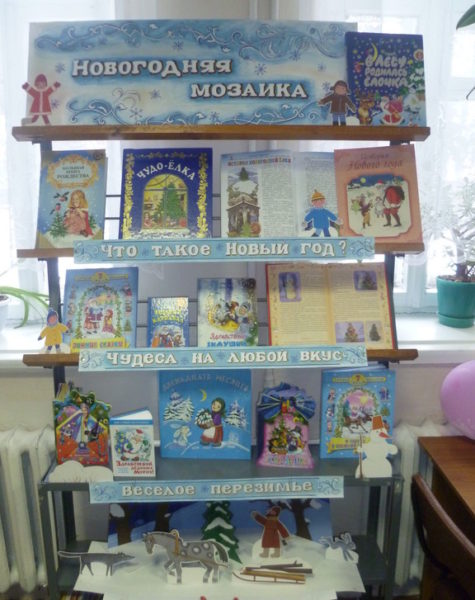 На стенде выставки, приуроченной к празднику, могут быть размещены весёлые надписи для создания хорошего настроения у ребятНадписи помогают ориентироваться в книжной базе уголкаПридать уголку привлекательный вид помогают картинки и эмблемы, которые ребятам так нравится рассматривать.Картинки и эмблемыУголок «В гостях у сказки» оформлен картинками героев-животныхЭмблема книжного уголка должна быть оригинальной, замечательно, если она будет выдержана в едином стиле с эмблемами всех зон активности в группе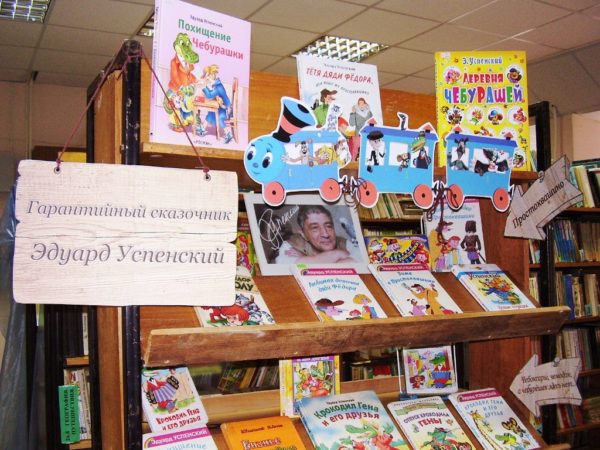 Книжный уголок украшен изображением литературных героевЭскизы оформления книжного уголкаВариант оформления книжного уголка: стеллажи с книгами и наборами игр, рабочая зоны с источников искусственного освещения, стендУголок безопасен, доступен, осталось сделать его привлекательным, оформив картинками и игрушкамиУголок для размещения материальной базы предполагает дополнительное обустройство места для чтения (столов, стульев)Работа в книжном уголке детского садаФункционирование книжного уголка направлено на приобщение детей к чтению художественной литературы. Дошкольники не умеют читать, но любят слушать и обсуждать. В книжном центре проводятся занятия, сочетающие различные виды детской деятельности: изучение наглядного материала, беседа, дидактические игры, просмотр презентации или видеоролика, прослушивание аудиосказки. Длительность занятия зависит от возраста воспитанников: в младших группах — 15 минут, в средней — 20, в старшей — 25, в подготовительной — 30.Примерно раз в месяц рекомендуется проводить тематические досуги в книжном уголке. Это мероприятия, посвящённые какой-либо теме или писателю («Стихотворения о животных», «Сказки Пушкина», «Зимние мотивы», «Стихи о маме»). Часто досуги в книжном уголке синтезируют несколько образовательных областей (интегрированные мероприятия): литературно-музыкальные вечера, театрализованные сказки, квесты на тему книг («Поможем Буратино», «Остров сокровищ»). Досуг сочетает познавательный элемент с развлечением, в младшей и средней группах длится 25–30 минут, в старшей и подготовительной — 45–50.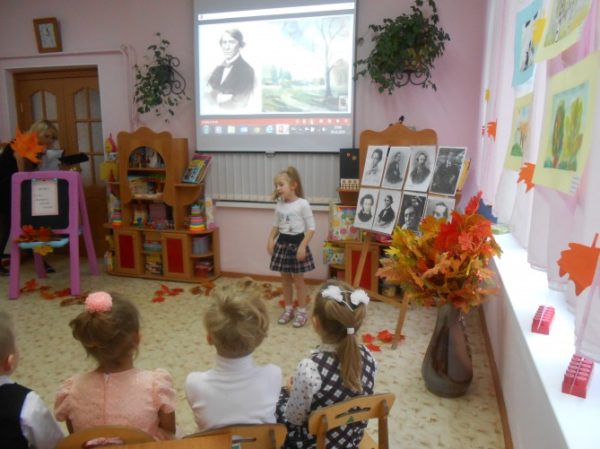 Досуг в книжном уголке может быть посвящён стихотворениям об осени русских поэтов, напримерВоспитанников 5–7 лет привлекают к проектной деятельности в книжном уголке. Дети выбирают книги по теме, отмечают понравившиеся иллюстрации и эпизоды. Эмоциональный отклик на произведения художественной литературы находит воплощение в виде итоговой творческой работы — плаката, панно из пластилина или солёного теста, рисунков, книжек-самоделок.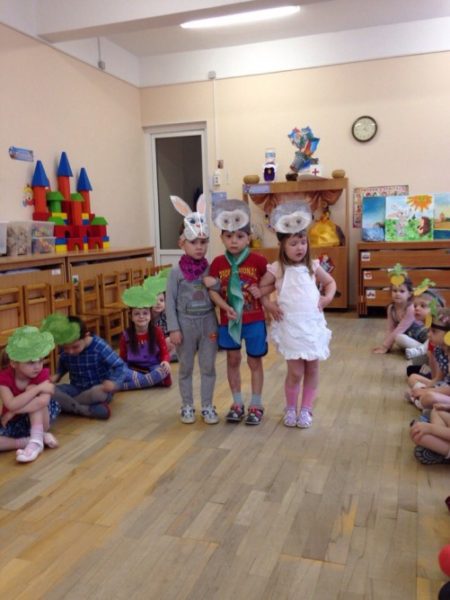 показ спектакляОсновные виды деятельности в книжном уголкеПрослушивание литературных произведений;познавательные и эвристические беседы;изучение наглядного материала: выставок, иллюстраций, портретов, обложек;игровая деятельность: дидактические игры, игры-драматизации;трудовая деятельность: посильная помощь в уборке книжного уголка (протирание от пыли книжных полок и печатных изданий), ремонт книг и журналов);самостоятельное изучение печатных изданий.Большое внимание уделяется самостоятельной деятельности, воспитатель создаёт мотивацию к изучению книг, развитию интересаАнализ оформления и работы книжного уголкаВоспитатель осуществляет анализ оформления и функционирования книжного уголка с целью определения моментов, требующих корректировки или усовершенствования. Анализ проводится по следующим критериям:Грамотность расположения уголка Удобство мебели: шкафов и полок для хранения книгНаполнение уголка: соответствие печатных изданий возрасту воспитанников, разнообразие книг по темам и жанрам, содержанию, наличие игрового материала, альбомов для рассматривания.Эстетичность оформления: что украшает уголок, какие выставки устраивались и были ли они интересны детям.Картотека заданий, упражнений и игр в книжном уголкеЗаданияПридумать рассказ по картинке;составить пересказ по мнемотаблице;составление скороговорок, пословиц, загадок на основе прослушанного текста.Игровые упражненияВоссоздать сюжет сказки/рассказа при помощи игрушек;«Угадай сказку по трём словам»;придумывание рифмующихся слов;поиск на страницах книги все изображения животных/растений/людей/волшебных предметов;передать при помощи интонации настроение персонажа;мимикой показать эмоции героев.Двигательные упражнения«Зайка прыгал» (после прослушивания сказки «Лиса и заяц»);«Строим теремок»;«В Лукоморье на прогулку приглашаю вас пройти…»;двигательно-речевой тренинг «Колобок»;пальчиковая гимнастика «Репку мы сажали»;логоритмические упражнения с музыкальным сопровождением.Дидактические игрыПиктограммы: расположить фишки с изображением героев вокруг эмблемы с сюжетом той сказки, к которой они относятся и др.;на внимательность: «Найди лишнего персонажа», «Кого не хватает»;литературное лото, домино;«Раздай героям их волшебные предметы»;«Найди пару», «Чья это тень?».Игры-драматизацииТеатрализованные пальчиковые игры для младших дошкольников;инсценировка эпизода произведения при помощи кукольного театра;Игры-имитации образов литературных персонажей;игра в теневом театре с набором бумажных фигур по сюжетам сказок;дети распределяют роли персонажей сказки, надевают изображающие их маски или шапочки, воспитатель читает текст, а дети показывают действия героев;ролевые диалоги;инсценировки малых жанров УНТ (пословиц, поговорок);импровизации.